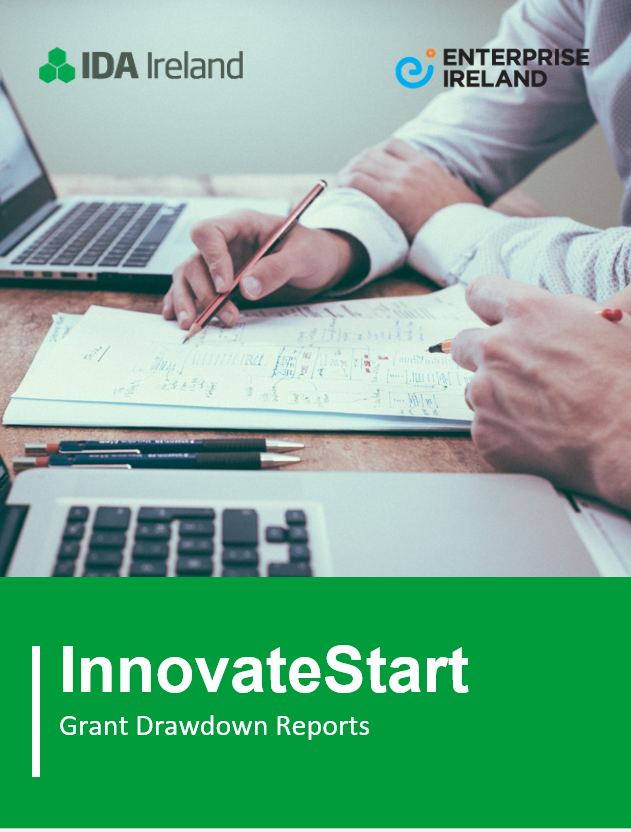 Appendix 1 : InnovateStart Final ReportAppendix 2: InnovateStart Programme Impact MetricsAppendix 3 : InnovateStart Case Study Appendix 1InnovateStart Final Report Day 2 - 5 InnovateStart Project Output DetailsPART II: Project ReviewPART III Other Project DetailsPart IV: DeclarationAPPENDIX 2InnovateStart Programme Impact Metrics –  Appendix 3InnovateStart CASE STUDYCompany NameCompany ContactProject Completion DatePART I: Project Team (including Internal Innovation Champions) PART I: Project Team (including Internal Innovation Champions) PART I: Project Team (including Internal Innovation Champions) PART I: Project Team (including Internal Innovation Champions) What key elements of the ISO 56002 Standard was the team introduced to over the course of the project? To what measure? What key elements of the ISO 56002 Standard was the team introduced to over the course of the project? To what measure? What key elements of the ISO 56002 Standard was the team introduced to over the course of the project? To what measure? What key elements of the ISO 56002 Standard was the team introduced to over the course of the project? To what measure? What key elements of the ISO 56002 Standard was the team introduced to over the course of the project? To what measure?   Leadership & Planning (Vision, Strategy, Objectives & Planning)  Leadership & Planning (Vision, Strategy, Objectives & Planning)  Leadership & Planning (Vision, Strategy, Objectives & Planning)  Organisation Context (Culture, Collaboration & Strategic Intelligence)  Organisation Context (Culture, Collaboration & Strategic Intelligence)  Organisation Context (Culture, Collaboration & Strategic Intelligence)  Operation   Operation   Operation   Supports (Resources, Skills, Tools & Methods, IP)  Supports (Resources, Skills, Tools & Methods, IP)  Supports (Resources, Skills, Tools & Methods, IP)  Evaluation & Improvement  Evaluation & Improvement  Evaluation & ImprovementPlease disclose how inputs, throughputs, outputs and outcomes of this project were measured (Please upload a chart to demonstrate jpg only)Please disclose how inputs, throughputs, outputs and outcomes of this project were measured (Please upload a chart to demonstrate jpg only)Please disclose how inputs, throughputs, outputs and outcomes of this project were measured (Please upload a chart to demonstrate jpg only)Please disclose how inputs, throughputs, outputs and outcomes of this project were measured (Please upload a chart to demonstrate jpg only)Please disclose how inputs, throughputs, outputs and outcomes of this project were measured (Please upload a chart to demonstrate jpg only)Without impacting other aspects of their business, please indicate which resources the client needs to allocate to implement their innovation strategyWithout impacting other aspects of their business, please indicate which resources the client needs to allocate to implement their innovation strategyWithout impacting other aspects of their business, please indicate which resources the client needs to allocate to implement their innovation strategyWithout impacting other aspects of their business, please indicate which resources the client needs to allocate to implement their innovation strategyWithout impacting other aspects of their business, please indicate which resources the client needs to allocate to implement their innovation strategyWhat key elements of the ISO 56002 Standard does the client need to implement in their innovation strategy?What key elements of the ISO 56002 Standard does the client need to implement in their innovation strategy?What key elements of the ISO 56002 Standard does the client need to implement in their innovation strategy?What key elements of the ISO 56002 Standard does the client need to implement in their innovation strategy?What key elements of the ISO 56002 Standard does the client need to implement in their innovation strategy?  Leadership & Planning  Leadership & Planning  Leadership & Planning  Leadership & Planning  Leadership & Planning  Organisation Context  Organisation Context  Organisation Context  Organisation Context  Organisation Context  Operation  Operation  Operation  Operation  Operation  Supports  Supports  Supports  Supports  Supports  Evaluation & Improvement  Evaluation & Improvement  Evaluation & Improvement  Evaluation & Improvement  Evaluation & ImprovementPlease indicate any further training that the project team requires around ISO 56002 Standard elementsPlease indicate any further training that the project team requires around ISO 56002 Standard elementsPlease indicate any further training that the project team requires around ISO 56002 Standard elementsPlease indicate any further training that the project team requires around ISO 56002 Standard elementsPlease indicate any further training that the project team requires around ISO 56002 Standard elements  Leadership & Planning  Organisation Context  Operation  Supports  Evaluation & Improvement  Leadership & Planning  Organisation Context  Operation  Supports  Evaluation & Improvement  Leadership & Planning  Organisation Context  Operation  Supports  Evaluation & Improvement  Leadership & Planning  Organisation Context  Operation  Supports  Evaluation & Improvement  Leadership & Planning  Organisation Context  Operation  Supports  Evaluation & ImprovementPlease specify any further actions that were agreed in the strategy implementationPlease specify any further actions that were agreed in the strategy implementationPlease specify any further actions that were agreed in the strategy implementationPlease specify any further actions that were agreed in the strategy implementationPlease specify any further actions that were agreed in the strategy implementationHas the client been advised to contact IDA Project Executive for access to Innovation Plus Scorecard to re-take this questionnaire?Will the client implement further Innovation projects?Please include any other comments belowPlease include any other comments belowName of Company Contact Signed by Company ContactDateName of Innovation AdvisorSigned by DateInnovation Score at Project Outset (as per Innovation Scorecard report)  1-2 Early Stage	  2-3 Early Stage	  3-4 Intermediate	  4-5 Advanced	  5 World ClassISO 56002 Innovation Management Elements Addressed (choose all that apply)   Leadership & Planning (Vision, Strategy, Objectives & Planning)    Organisation Context (Culture, Collaboration & Strategic Intelligence)    Operation   Supports (Resources, Skills, Tools & Methods, IP)    Evaluation & Improvement List the added value and other innovation activities or benefits that have emerged as a result of this programme (max. 5)By what estimate did this programme improve communication & alignment with HQ?   <10% Improvement		  10-20% Improvement	  20-50% Improvement  50-80% Improvement	  >80% ImprovementBy what estimate did this programme improve the culture & openness of the operation?   <10% Improvement		  10-20% Improvement	  20-50% Improvement  50-80% Improvement	  >80% ImprovementHow likely is it that this programme will result in a strategic training plan for the organisation in the next 12 months?Not at all likely									Extremely Likely  0		  1		  2		  3		  4		  5How likely is it that this programme will result in a genuine transformation of the Irish site?Not at all likely									Extremely Likely  0		  1		  2		  3		  4		  5Company NameAddressWebsiteWhat we doProject BackgroundStrategic ChallengesClient Innovation Journey Briefly  highlight the various steps that the client went through with the Innovation Advisor to achieve key outcomes Results/OutcomesCompany QuoteCan IDA use case study for Internal use only ? Can IDA use case study for external use ? Signature of Company Contact 